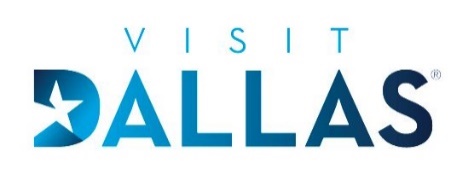 GROUP TOURS & EXPERIENCESDEEP ELLUM NEIGHBORHOODJade & Clover: Succulent Creationshttps://jadeandclover.com/pages/the-plant-barEverything is à la carte. Pick your planter, your plants, and add your plant buddies (if desired). All decorative sand and rocks are included. At the end of it all, the only thing you’ll be paying for is the price of your planter, the price of your plant(s), and any add-ons (such as plant buddies or crystals). Reserve plant Bar: 469-730-2264Cost: $50/personTime: 30 min - 1 hourWhiskey Hatchet Deep Ellum – Axe Throwinghttps://whiskeyhatchet.com/ Throw Axes. Drink Whiskey. This simple motto pretty much sums up what you need to know about WHISKEY HATCHET.  Whether you are joining us for a drink with friends, to watch the big game or throw axes we strive to provide guests with unique and immersive social experiences.Price: $25-40/ person based on dayTime: 70 minute sessionsUpstairs Circus – Deep Ellum You. Your Friends. Your Family. Your Date. You’re each your own individuals, so each of you can make whichever project YOU want. Celebrate individuality, creativity and ingenuity- together.Some of the many items you can create:Concrete Coasters, Magic Catch Bottle Opener, Modern Jewelry Hanger, Wine Bottle Tumblers, Concrete Catch-All, Leather Card Wallet, Leather Pet Collar, Passport Wallet and different types of Jewelryhttps://upstairscircus.com/dfw/#dfwprojectmenu_homeCost: projects start at $39 per personTime: 1-2 hour based on project typeDallas Mozzarella Company – Deep EllumUnlike other classes that are primarily demonstration-based, our Cheesemaking Classes are completely hands-on. Our students will learn techniques and skills by making Cheese in our factory just like our Cheesemakers, while having fun at the same time. Afterwards, enjoy a Wine and Cheese Tasting cocktail party with red and white wines and an assortment of fresh and aged cheeses. Best of all you get to take home all the cheese you make to enjoy again!https://www.mozzco.com/Classes Cost: around $50 per personTime: 2-hoursDESIGN DISTRICT NEIGHBORHOODEFrogs’ Dallas Craft Brew Tourhttps://efrogsdallas.net/#blog Sign up anywhere from 4-40 people for one of the brew tours. The Tour will begin downtown or at any of the hotels. Guides will give you a background behind each of the breweries before you arrive. Group chooses from 3 breweries. Each rider will receive a 5oz taster and each brewery will provide 3 tastings. You will spend approximately one hour at each brewery. At conclusion, group will be dropped off at their chosen food location for a meal and then returned to hotel or final destination. Cost: $85/personTime: 4 hoursDallas Glass ArtDallas Glass Art (DGA) The studio Dallas Glass Art teaches workshops, team building, private parties, and shares the creative process.  https://dallasglassart.com/current-classes-2/ Cost: $60 each Time: 2-hoursDragon Street Gallery Art WalkJoin the Dragon Street Galleries for an Art Walk in the Dallas Design District! Time: 3 hoursTRINITY GROVES NEIGHBORHOODHand Painted Bonbon Class - Kate Weiser (Trinity Groves) – currently not available due to covidhttps://www.kateweiserchocolate.com/classesLearn the in's and out's of making hand painted bonbons in this hands-on class. Each student will paint, shell, fill, and cap assorted flavors of bonbons while learning basic skills such as ganache making and tempering chocolate. At the end of class, we will all share our flavors to package a 35-piece box for each student to take home.Price:  $100/ per personTime: 2-hours Kate Weiser Chocolate and Wine Pairing Class6 chocolates and 6 wine pairings. Kate Weiser will offer this class in their shop during the week-days or you can take this off-property to a location of your choosing. They will provide wine specialist and if available, Kate will attend to talk about how they make the chocolate. Minimum 14-40 people at $70 eachTime: Allow for 1-hour minimumLocation: In-store (week-days only) or offsite location of your choosingDOWNTOWN NEIGHBORHOODJFK History Tourhttps://efrogsdallas.net/#blog The JFK History Tour includes visits to the School Book Depository, Dealey Plaza, the Grassy Knoll, The JFK Memorial, Location where Officer Tippet was killed, the house at 214 Neely St., Texas Theater, and access to the inside of the Rooming House where Oswald stayed.Cost: $35/personTime: 1.5 hoursThe Sixth Floor Museumhttps://www.jfk.org/ The Museum, located within the former Texas School Book Depository building, chronicles the assassination of President John F. Kennedy on November 22, 1963.Time: 45 minutes +Dallas Holocaust and Human Rights Museumhttps://www.dhhrm.org/ Founded in 1984 by a group of Dallas area Holocaust Survivors, the Dallas Holocaust and Human Rights Museum is dedicated to teaching the history of the Holocaust and advancing human rights to combat prejudice, hatred and indifference. Located in Dallas’ Historic West End, the Museum hosted more than 80,000 visitors in 2018, among them 34,000 school children. A top-rated attraction in North Texas, the Museum is one of just a few Holocaust-related museums or centers in the United States and the only Holocaust museum serving North Central Texas, as well as the adjacent states of Oklahoma, Arkansas and Louisiana. Time: 2 hours+Dallas World Aquariumhttps://dwazoo.com/ The Dallas World Aquarium has been accredited by the Association of Zoos and Aquariums (AZA) since 1997 and a member of the World Association of Zoos and Aquariums (WAZA) since 2000.Time: 2 hours +Perot Museum of Nature & Sciencehttps://www.perotmuseum.org/visitor-information/index.html Though the Victory Park facility opened its doors in December 2012, the institution itself has roots dating back to 1936. The Museum of Nature & Science was the remarkable result of a 2006 merger between the Dallas Museum of Natural History (est. 1936), The Science Place (est. 1946), and the Dallas Children's Museum (est. 1995). Combining collections-based natural history with man's scientific and technological achievements, the Museum presented exciting exhibitions and educational programs for audiences, from early childhood to lifelong learners.Time: 2 hours +DIVERSE DALLASOak Lawn Neighborhood S4 (Station 4) is the only Bar in Dallas where you can see a drag show 5 nights a weekhttps://www.visitdallas.com/things-to-do/trip-ideas/dallas-lgbt.html https://youtu.be/1E5sRcQvD6U https://www.visitdallas.com/about/diverse-dallas/-lgbt.html https://sayyestodallas.com/culture/people/lgbtq/UPTOWN/WEST VILLAGEMYX Blend Bar (West Village)https://www.myxblendbar.com/For Women: At MYX Blend Bar, we invite you to MYX it up! From subtle to sassy, your smile is your canvas. Start your MYXperience by choosing how many custom blends you’d like to create. Next, choose from 8 distinct styles of lipstick and lip gloss. Your MYXologist will help you create a palette of custom shades that compliment your unique skin tone. Reserve your spot online. Cost: Mix n match for $55/person max 16 people at one timeTime: Allow for 1-hour minimumFood Tours of Americahttps://foodtoursofamerica.com/dallas/corporate-tours/ This three-hour tour lunch or dinner private event through Uptown, Dallas’ most pedestrian friendly neighborhood, features three generous restaurant tastings, a delectable dessert tasting, and optional cocktails at favorite local eateries. Easy walks between tastings and a quick ride on Uptown’s historic McKinney Avenue Trolley is also a part of the experience.Cost: $69/person plus tax and gratuityTime: 3- hours